МИНОБРНАУКИ РОССИИМИНИСТЕРСТВО ОБРАЗОВАНИЯ РЕСПУБЛИКИ БАШКОРТОСТАНФЕДЕРАЛЬНОЕ ГОСУДАРСТВЕННОЕ БЮДЖЕТНОЕ ОБРАЗОВАТЕЛЬНОЕ УЧРЕЖДЕНИЕ ВЫСШЕГО ОБРАЗОВАНИЯ«БАШКИРСКИЙ ГОСУДАРСТВЕННЫЙ ПЕДАГОГИЧЕСКИЙ УНИВЕРСИТЕТ ИМ. М.АКМУЛЛЫ»ЕСТЕСТВЕННО-ГЕОГРАФИЧЕСКИЙ ФАКУЛЬТЕТКАФЕДРА ГЕНЕТИКИ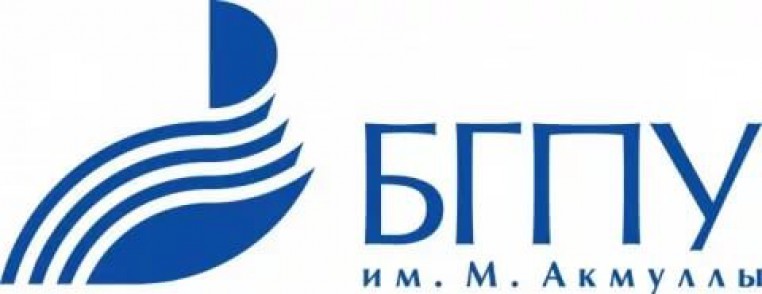 кафедра генетики научная конференция студентов, аспирантов и молодых ученых«День ДНК - 2018»ИНФОРМАЦИОННОЕ ПИСЬМО25 апреля 2018 г. кафедрой генетикой ФГБОУ ВО Башкирского государственного педагогического университета им. М. Акмуллы проводится научная конференция студентов, аспирантов и молодых ученых «День ДНК - 2018».Конференция предполагает широкий обмен научным и практическим опытом, идеями и мнениями по исследованиям в области генетики.Основная цель конференции – развитие творческого и научного потенциала молодежи, привлечение ее к решению актуальных задач, а также консолидация накопленного опыта научных исследований и поддержка молодых ученых.Участники конференции: студенты (специалисты, бакалавры или магистры), аспиранты.Желающим участвовать в работе конференции необходимо до 24 апреля 2018 г. отправить на электронный адрес gen_school@mail.ru:   1) заявку на участие в конференции (Форма заявки указана в приложении 1);2) текст доклада, презентацию. Заявки, поданные после указанного срока, оргкомитетом не рассматриваются. Рабочий язык конференции: русский.	Прием статей: осуществляется до 25 апреля 2018 г. на электронный адрес gen_school@mail.ru. Форма заявки указана в приложении 1. Заявки и статьи, поданные после указанного срока, оргкомитетом также не рассматриваются. 	Требования к оформлению статей и пример оформления указаны в приложении 2. Статьи должны быть оформлены в соответствии с правилами и шаблонами, указанными в приложении 2. Оргкомитет оставляет за собой право отклонения неверно оформленных статей.	По материалам конференции будет издан электронный сборник статей, включенный в наукометрическую базу РИНЦ. Перед публикацией работы проходят научный отбор. Участники, чьи статьи не прошли отбор, не допускаются к представлению работ.Программа конференции включает следующие направления:Спортивная генетикаГеномика и биоинформатикаМолекулярные механизмы генетических процессовНейрогенетика и генетика поведенияБиотехнология и генетическая инженерияЭкологическая генетикаФармакогенетика Адрес Оргкомитета:450000, Россия, г. Уфа-Центр, ул. Октябрьской революции, За, Башкирский государственный педагогический университет им. М.АкмуллыТелефон: (347) 272 -87-42, (347) 272-19-52E mail: gen_school@mail.ruПриложение 1ЗАЯВКА НА УЧАСТИЕ В КОНФЕРЕНЦИИПриложение 2ПРАВИЛА ДЛЯ АВТОРОВФормат файла doc./ docх. статья должна быть набрана в текстовом редакторе MS Word (Windows 95/97/2000/2003/2007ХР).Название файла должно состоять из фамилии с инициалами докладчика на английском языке: например lvanovVP.doc;Слева в верхнем углу страницы - индекс УДК. Присвоение статье индекса УДК обязательно. УДК можно найти на сайте: http://teacode.com/online/udc/. Внизу по центру, после названия статьи - сведения об авторах: инициалы и фамилии авторов в именительном падеже, полужирный шрифт, ученая степень и ученое звание (в сокр. форме), название ВУЗа или научного учреждении (курсивом), город (курсивом).3. Название статьи должно быть набрано прописными буквами, полужирным, выравнивать по центру.Например:ФИО участникаМесто учебы / работыКурс (год обучения)Факультет, специальностьКонтактная информация:- телефон- e-mail - название доклада - форма участия (очная/заочная) УДК 342.1МОЛЕКУЛЯРНО ГЕНЕТИЧЕСКОЕИССЛЕДОВАНИЕ МОБИЛЬНОГО ГЕНОМАВ.П.Ивановк. 6. н., доц. БГПУ им. М. Акмуллы, г.Уфа4. Основной текст выравнивается но ширине. Текст набирается без жестких концов строк и переносов, без применения макрокоманд и шаблонов (в том числе запрограммированных номеров для списка литература и сносок).Междустрочный интервал одинарный, шрифт 14 пунктов Times New Roman.Формат бумаги А4. Поля: левое - 3,0 см, правое - 1,5 см. нижнее - 2 см. верхнее – 2 смОбъем статьи до 10 страниц.Рисунки и таблицы вставляются в тексте, а также представляются отдельными файлами).Текст должен включать следующие разделы: Ключевые слова (5-6 слов), Краткая аннотация (до 8 срок), Введение (с указанием цели работы); Методы; Результаты; Обсуждение; Литература (ссылки на авторов).Каждый раздел должен начинаться с красной строки. После указания раздела жирным шрифтом, красная строка не используется. Просьба основное внимание уделить разделам «Результаты» и «Обсуждение» с подробными рекомендациями но использованию полученных результатов в практике. Будьте внимательны! Статьи публикуются в авторской редакции.10.  Список литературы нумеруется в порядке упоминания ссылок в тексте. Номера ссылок в тексте даются в квадратных скобках, например [1], [2-5]. Список литературы оформляется по образцу:ЛИТЕРАТУРА:1.	Арсеньев Ю.Н. Название статьи // Название журнала. 1994. Т. 26. №!. с. 15-24.2.	Хайманн Р.Б. Название книги. М.: Наука, 1990. Общее число страниц в книге (например, 230 с.) или конкретная страница (например, С.56).3.	Иванов И.И. Название диссертации: Дис. канд. биол. наук. М.: Название института, 1994. 182 с.В конце статьи указывается адрес электронной почты (e-mail) первою автора.